Mountain Gorillas, the speech
Animals in danger1. Read the text. / Preberi besedilo.

Children are playing on the grass. Their mothers and fathers are eating food and watching them. Is this a family having a picnik in the park? No, it's a group of Mountain Gorillas in a forest in Africa.Gorillas live in groups in the forest. Mountain Gorillas live in forests in the mountains. They are the biggest kind of gorilla. They have long hair which keeps them warm in the cold mountains. They have got long and strong arms and very big feet. Mountain Gorillas eat grass and they eat them most of the day. They get up early in the morning and start eating. When it is very hot they sleep a little, and then they get up and eat till it gets dark. Some Mountain Gorillas eat eighteen kilograms of plants in one day. At the end of the day, the gorillas build nests to sleep in. They sleep on the grass or in the trees.The forests are the Mountain Gorillas' home and food, but people are cutting down the forests. Many Mountains Gorillas die when people cut down forests. Thre are only about fifty Mountain Gorillas in the world today. Twenty years ago, there were about fiften thousand Mountain Gorillas.We must protect the forests, so we can protect the gorillas.2. Answer the questions./ Odgovori na vprašanja.1. What keeps the gorillas warm? 
2. Whre do Mountain Gorillas live?
3. What happens when people cut down the forests?
4. How many Mountain Gorillas are there in the mountains today?
5. How can people protect the Mountain Gorillas?3. Match the sentences./ Poveži dva dela povedi.1 Mountain Gorillas live            a) the gorillas and the forests.
2 They are                               b) the largest gorillas.
3 They have                             c) in forests.
4 They eat                               d) very long hair.
5 They sleep                            e) plants.
6 Today there are                   f) in nests.
7 We must protect                  g) 500 Mountain Gorillas.4. Complete. / Dopolni.When?                                            What the gorillas do?1 early in the morning            -      eats plants.
2 when it gets hot                 -      _______________________
3 at the end of the day         -      _______________________5. Fill in the blanks with the words from the box./ Dopolni povedi z besedami, ki manjkajo.1 The water isn't hot and it isn't cold. It's _________
2 My dog likes to _____________ his tail every time he sees me.
3 Many animals are ___________! They need our help!
4 The dove is the ____________ of peace.
5 Why do people need to __________ koalas today?
6 There are people who cut down the trees in the ____________.
7 Their dog always __________ at night. I can't sleep.
8 My mother is always _________ about me, when I get home late.
9 Guide dogs help blind people walk __________ across the street.
10 Chameleons can change the colour of their________ when they are
    in danger.
11 The boy is a _________ of a basketball club.
12 There is something _________ with my cat. It doesn't want to eat.6. Circle the correct word./ Obkroži pravilno besedo.1 Do / Does  the sharks live in the sea?
2 Do / Does  the koalas live in Australia?
3 Do / Does  the kangaroo keeps its baby in its pocket?
4 Do / Does  the lions live in Africa?
5 Do / Does  a guide dog help blind people?
6 Do / Does  the vet check the animals if they are healthy?
7 Do / Does  the giraffe eat leaves?
8 Do / Does  the panda live in China?7. Fill in don't or doesn't.1 We _________ know which animals are in danger.
2 The panda _________ live in Israel.
3 My cousin __________ have any pets.
4 I              __________ like spiders.
5 Leopards ___________ change their colour when they get angry.
6 A koala bear __________ keep its baby in the nest.
7 Penguins ___________  live in India.
8 A giraffe __________ eat fish.

8. Put the words into groups.                   
                    1                                2                          3                              4   cow __                       shark __                  elephant __             sheep__
  dolphin__                   donkey__                duck__                     cat__
  horse__                     parrot__                 crocodile___            rabbit__
  mouse__                    penguin__                dog__                       monkey__
  tiger__                      zebra__                   chameleon__            panda__
  lion___                      puppy__                   giraffe__                 bear_        
  
9. Animals quiz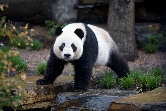 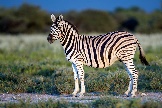 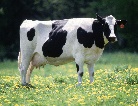 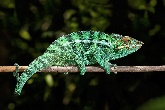 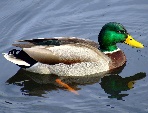 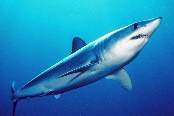 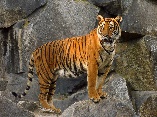 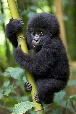 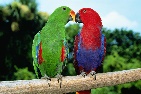 1 This animal is often called the king of the animals. It is a _____________.
2 This animal is grey and small. It is afraid of cats. It is a ______________.
3 This animal has got white and black stripes. It is a ______________.
4 These birds can swim and dive. But they can't fly. They are _____________.
5 People like to keep this animal as a pet. ___________ catch mice and
   like milk.
6 This is a very large animal with thick grey skin, big ears and a nose 
   called a trunk. It is an ________________.
7 This is a wild animal who likes honey very much. There are many types of 
   a _____________: black ___________, Grizzly ___________, 
   Polar ___________. Children play with teddy _____________.
8 ___________ is an animal of the horse family, with short legs and long ears.
9 ___________ is an animal of with a long tail taht climbs trees and lives in 
   hot countries.
10 __________ is a large wild animal of the cat family that has black stripes 
     on its fur.
11 This is a large sea fish with very sharp teeth. ___________ are 
    very dangerouse because they can attack people.
12 This animal has got four legs and a tail. People keep it as a pet or train 
     for work. Guide _________ help blind and deaf people to cross the street.
     It is a __________.
13 This animal lives on a farm. It gives us milk. It is a ____________.
14 These animals are very small. They are the best workers. 
    They can be wild or domestic. They have got a sting. They are insects.
    These animals are __________.
10. Describe your wild animal (gorillas or lions).

I am describing _____________.
It is ___________, ___________, and ______________.

It lives in _____________________________________.
It has got ________, ___________ and ______________.
It eats __________, ___________, ___________, and ____________.
It can _______________________________________________
It can't ___________________

I like it because it ______________________________________